NATIONAL ASSEMBLYQUESTION FOR WRITTEN REPLY QUESTION NO.: 1956.	 				Ms P T van Damme (DA) to ask the Minister of Communications:(1)	What (a) was the total amount of sponsorship revenue at the SA Broadcasting Corporation (SABC) in the (i) 2014-15, (ii) 2015-16 and (iii) 2016-17 financial years and (b) is the detailed breakdown of the (i) names of the sponsors and (ii) value of the sponsorship;(2)	what did each sponsor receive from the SABC in return for the sponsorship; (3)	what are the full details of the causes in the decline in sponsorship revenue in the 2016-17 financial year?						NW2168EREPLYAudited amount and details on sponsoships have been submitted to Parliament through the tabling of Annual Reports of the SA Broadcasting Corporation (SABC) in the (i) 2014-15, (ii) 2015-16 and (iii) 2016-17 financial years.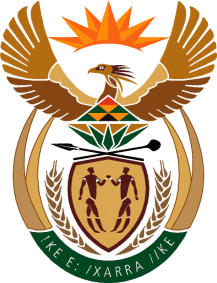 MINISTRY OF COMMUNICATIONS
REPUBLIC OF SOUTH AFRICAPrivate Bag X 745, Pretoria, 0001, Tel: +27 12 473 0164   Fax: +27 12 473 0585Tshedimosetso House,1035 Francis Baard Street, Tshedimosetso House, Pretoria, 1000